2020-2021 Title I, Part A Parental and Family Engagement PlanInvolvement of ParentsHow the school will involve the parents and families in an organized, ongoing, and timely manner, in the planning, reviewing and improvement of Title I programs, including involvement in decision making of how funds for Title I will be used? [Elementary Student Education Act 1116]Coordination and Integration with Other Federal ProgramsHow the school will coordinate and integrate parent and family activities that teach parents how to help their child(ren) at home? [Elementary Student Education Act Section 1116)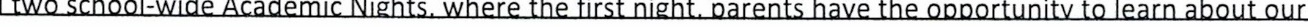 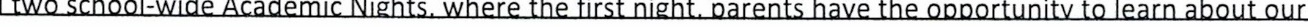 Annual Parent MeetingA description of the specific steps the school will take to conduct the annual meeting to inform parents and families of participating children about the school's Title I Program.In order to inform our parents of our annual meetings, we first create an agenda and a PowerPoint to outline the content that we are sharing. Then we create a flyer that we send home in English and in Spanish to make parents aware of two different meeting times (one in the morning and the other in the evening) so that the opportunity for more participation is given. We also advertise on newsletter, school marquee, social media, REMIND text, and messaging system.Flexible Parent MeetingsHow will the school offer a flexible number of meetings, such as meetings in the morning or evening?Throughout the school year, we will offer various events and activities on a variety of weekly nights and mornings offered at different times. Our Annual Meeting will be offered on different days and two different times to accommodate different work schedules.How will the school provide, with Title I funds, transportations, child care or home visit s, as such services relate to parents and family engagement? [Every Student Education Act Section 1116]In order to assist families with various services, we allocate Title I funds for this such as transportation and child care for activities. We provide additional assistance in math and reading afterschool throughout the year and during the summer and utilize Title I funds to provide bus transportation for those families that need it so that their child can participate in extended learning. For every Title I event, we also have child care available so that parents can focus on event, while their child is being cared for by one of our staff.Building CapacityHow the school will provide other reasonable support for parent / family engagement activities. [ Every Student Education Act Section 1116]We allow parents to check out certain manipulatives so that they can help their child in Mathematics with concepts such as counting, telling time, counting money, etc. We also have a Book Fair at the end of the school year, where every child that attends gets a free book to take home. We host various events to review effect strategies and resources to support our students at home. Staff TrainingOther ActivitiesHow other activities the school will conduct to encourage and support parents and families in more meaningful engagement in the education of their child(ren)? [Every Student Education Act Section 1116]There are various activities that our school conducts to encourage and support parents including our Dr. Seuss like our ELL Parent Breakfast, where parents have English Language Learners, learn about the Florida Standards and the strategies and curriculum we use to ensure learning of content knowledge and language acquisition.CommunicationHow the school will provide timely information about the Title I programs?At the beginning of the school year, Open House allows parents to visit the school and view its resources. Welcome Back Packets are provided to all students that includes a Title I booklet, District LEA Parent & Family Engagement Plan Summary and School Parent & Family Engagement Plan Summary. Every new student that is enrolled throughout the year is provided a copy of the packet upon registration. In addition, a Title I menu to access links to Title I is available through the school's website.How the school will describe and explain the curriculum at the school, the forms of assessment used to measure student progress and the achievement levels students are expect ed to obtain?Curriculum being used at the school is addressed at the school SAC and PTO meetings. At our Title I Annual Meeting, a PowerPoint is shared with the parents and families regarding information on the standards the child is expected to achieve, what the child is learning, how the children are being evaluated, and how to get in touch with the teacher.How, if requested by parents, the school provides opportunities for regular meetings to formulate suggestions and to participate, as appropriate, in decisions relating to the education of their child(ren)?Any parent is able to request a parent/teacher conference in person or telephone. Parents may contact teachers via email. All teacher email addresses are available on our school website.How the school will submit parents/families’ comments if the school-wide plan is not satisfactory to them? [Every Student Education Act Section 1116)A Title I survey is sent home to parents in order to get feedback on curriculum, testing, barriers, etc. All surveys are collected and evaluated. Results from the surveys are provided in the Spring and shared with parents. All parents are invited to discuss the results and ways to improve our school for the upcoming year.AccessibilityA description of how the school will provide full opportunities for participation in parent/family engagement activities for all parents/families?All parents are notified about parent involvement events by email, REMIND text messages, flyers sent home and on the Westside K-8 website and social media. All communication written and oral is provided in English and Spanish. Translation is offered at all meetings and events. Osceola County School District has a virtual backpack website that parents can visit in order to see the various community businesses that are involved with the district schools and areas.A description of how the school will share information related to school and parent/family programs, meeting s, school reports, and other activities in an understandable, uniform format, and in languages that the parents/families can understand?Each message that goes home is made available in both English and Spanish. Communication to parents will be clear, concise and provided with contact information should they have questions. We also have staff that can translate in Arabic and Portuguese.Discretionary (Optional}Any activities that are not required, but will be paid for through Title I, Part A funding (for example, home visits, transportation for meetings, activities related to parent/family engagement. Etc..) (Optional}BarriersA description of the barriers that hindered participation by parents during the previous school year from the school end of year survey?Transportation to family nights has been a barrier. Parents not feeling completely comfortable due to language barrier has been challenge for us. Lack of child care has also been brought up as a concern for certain events.A description of the steps the school will take during the upcoming school year to overcome the barriers (with particular attention paid to parents/families who are disabled, have  limited  English  proficiency, and parents/families of migratory children?Provide more than one meeting date for more events so that more parents can participate. Provide at least 10 days’ notice of events so that parents can plan to attend family nights and meetings. Ensure that all communication is in both English and Spanish so that more parents feel welcome to come as that will be an indicator that there will be translators available for communication.CountProgramCoordination1.IDEA (ESE)Provide information to parents about the resources available upon development of the student's IEP .2.Title Ill (ESOL)The school and district ELL rep will provide literature and resources to parents at various evening events, and parent event s.3.Title IX (Families in Transitions)The Families In Transition (FIT) parents are provided taxisfor registrations and parent conferences. Also, health and social services.4.Title II (Staff Development)The professional development activities are facilitated and monitored by the resource teacher and District Professional Development department in relation toparent involvement.5.Title IVThe Student Support and Academic Enrichment (SSAE) program is designed to help schools provide a well- rounded education, improve safe & healthy school conditions for student learn in g, and improve the use oftechnology.CountActivity/TasksPerson ResponsibleTimelineEvidence of Effectiveness1.Create flyer,AugustCopies of agenda,PowerPoint, agendaHeather Millerminutes, sign-in sheet s,flyer, PowerPointpresentation2.Advertise in schoolHeather Miller, Gilberto Perez,AugustEmails, newsletternewsletter, on schoolJacqueline Wade, Christie Raymarquee, utilize Irisout dial3.Sign-in sheet formultiple sessionsHeather MillerAugustCollection of sign-in sheets4.Compile documentsHeather MillerSeptemberScan documents upload to LEA monitoring siteCountContent and Type of ActivityPerson ResponsibleAnticipated Impact on Student AchievementTimelineEvidence or Effectivenessl.STREaM Family Night (Elementary and Middle School)Kristine Swiderski, Paul Dunn, Kim Azis,Christina Pettis, Children and parents will participate in hands on STEM, reading, and math activities that reinforce requiredacademic skills.Mar 2021Sign-in sheet s, flyers, meeting notes, Agenda2.Fall Parent-Teacher Conference NightHeather MillerParents meet with their child's teacher(s) to discuss student academic progressSept 2020Sign-in sheets. flyers, meeting notes, Agenda3.Spring Parent-Teacher Conference NightHeather MillerParents meet with their child's teacher(s) to discuss student academic progressFeb 2021Sign-in sheets, flyers, meeting notes, Agenda4.First Grade Parent NightJoyce GrahamParents learn about literacy resources and strategies to best support their children at home.Jan 2020Sign-in sheets, flyers, meeting notes, Agenda5.Third Grade Parent NightJoyce GrahamParents learn about Math resources and strategies to best support their children at home.Jan 2020Sign-in sheets, flyers, meeting notes, AgendaCountContent and Type of ActivityPerson ResponsibleAnticipated Impacton Student AchievementTimelineEvidence of Effectiveness1.Cultural SensitivityLissie SanabriaProvide framework for developing cultural awareness to help the culture gap.Oct 2020sign-in sheets, minutes, agenda, PowerPointPresentation2.5 Levels of Parent InvolvementHeather MillerProvide information about the 5 levels of parent involvement and parent's rights.Oct 2020sign-in sheet s, minut es,agenda, PowerPointPresentation3.4.5.CountActivityDescription of Implementation StrategyPerson ResponsibleAnticipated Impact on Student AchievementTimeline1.2.3.4.s.CountBarrier (Including the Specific Subgroup)Steps the school will take to overcome1.TransportationIdentify those that need transportation and provide bus passes so that they can attend2.Language BarrierProvide all communication in both English andSpanish. Utilize translating de-vices and staff on our3.Child CareAdvertise on flyers and all outward parent communication that child care will be provided and...	.	--	-4.5.